Le numérique dans l’art. Pierre Berger. FabricsEn bref Le dispositif peut être techniquement léger.  Un bijou. 
Plus complexe si vêtement complet. Problèmes de confort, de sécurité. 
Compétences spécifiques du tailleur
Distribution commercialehttp://diccan.com/Fabrics.html   ,   http://diccan.com/Jewelry.html http://diccan.com/Blog2/Fashion.html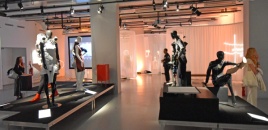  http://diccan.com/Blog3/Gbogou.html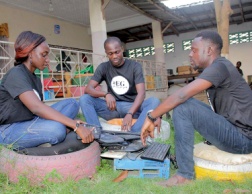 http://diccan.com/Blog2/Naomi.html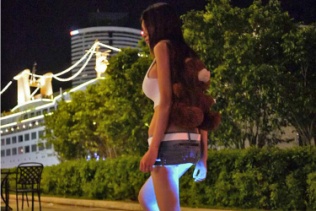 http://diccan.com/Blog3/Stretchy.html Stretchy fabrics for wearable robotsJewlery
http://diccan.com/Blog/2015_Art_Paris.html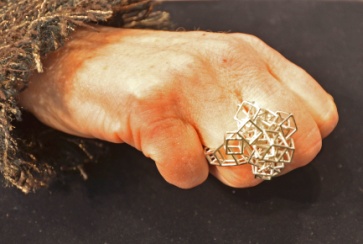 http://diccan.com/Blog2/KAIST.html Fashion with oleds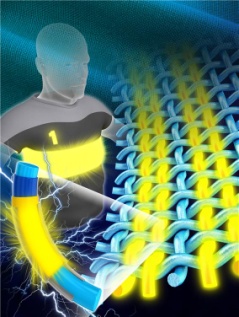 